VSTUPNÍ ČÁSTNázev moduluZařízení pro tepelnou úpravu pekařských výrobků, chladicí zařízení Kód modulu29-m-2/AC10Typ vzděláváníOdborné vzděláváníTyp moduluodborný teoretickýVyužitelnost vzdělávacího moduluKategorie dosaženého vzděláníE (dvouleté, EQF úroveň 2)H (EQF úroveň 3)Skupiny oborů29 - Potravinářství a potravinářská chemieKomplexní úlohaRealizace návštěvy výrobní/obchodní firmy na vybavení cukrářských a pekařských provozůObory vzdělání - poznámky29-51-E/01 Potravinářská výroba29-51-E/02 Potravinářské práce29-53-H/01 Pekař29-54-H/01 CukrářDélka modulu (počet hodin)12Poznámka k délce moduluPlatnost modulu od30. 04. 2020Platnost modulu doVstupní předpokladyJÁDRO MODULUCharakteristika moduluModul poskytuje žákům základní informace o zařízeních pro tepelnou úpravu cukrářských a pekařských výrobků, o zařízeních pro úpravu vzduchu, chladicích zařízeních a výrobnících zmrzlin. Žáci se seznámí s využitím a funkcí těchto zařízení v cukrářské a pekařské výrobě.Očekávané výsledky učeníVýsledky učení ve vazbě na RVP 29-51-E/01 Potravinářská výroba a 29-51-E/02 Potravinářské prácepopíše funkci základního strojního vybavení pro danou výrobu;obsluhuje jednoduché stroje a zařízení a provádí jejich běžnou údržbu;při obsluze, běžné údržbě a čištění strojů a zařízení postupuje v souladu s předpisy a pracovními postupy.Žák:Rozliší zařízení pro tepelnou úpravu cukrářských a pekařských výrobků a uvede jeho využití,Charakterizuje zařízení užívané v cukrářské a pekařské výrobě pro chlazení a mrazení,Popíše zařízení pro úpravu vzduchuObsah vzdělávání (rozpis učiva)Zařízení pro tepelnou úpravu:Význam a rozdělení zařízení pro tepelnou úpravuVýznam a rozdělení pecíPeriodické pece starší a moderníSpeciální periodické peceKontinuální peceVarná zařízeníSmažicí zařízeníBezpečnost práce při obsluze tepelného zařízeníChladicí a mrazicí zařízení:Způsoby chlazení a zmrazování v cukrářských provozechPrincip strojového chlazení a zmrazováníChladicí a mrazicí zařízeníZmrzlinové výrobníkyZařízení pro úpravu vzduchuVzduchové clonyZařízení pro vlhčení vzduchuUčební činnosti žáků a strategie výukyPři výuce se bude používat:Výklad, popis a vysvětlováníDiskusePráce s odbornou literaturou, učebnicíPráce na počítači s přístupem k internetu, tiskNázorně demonstrační metody:
	Power Pointová prezentaceOdborná videaŽáci v rámci teoretické výuky:Sledují při výkladu Power Pointové prezentace a provádějí zápisSledují instruktážní filmySeznamují se stroji a zařízením vhodným pro výrobu cukrářských a pekařských výrobků při kontinuální a periodické výrobě.Posuzují práci z hlediska využití strojů a zařízení v souvislosti bezpečností a ochranou zdraví při práci s varným, pečicím a smažicímNa obrázku popisují zařízení pro úpravu vzduchu např. chlazení, ohřívání a vlhčení vzduchu.Posuzují využití chladicích a mrazicích zařízení a zařízení na výrobu zmrzlin a mražených krémů.Zařazení do učebního plánu, ročníkModul je vhodné zařadit do 2. nebo 3. ročníku.VÝSTUPNÍ ČÁSTZpůsob ověřování dosažených výsledkůÚstní ověření znalostí (zkoušení)Písemné ověření znalostíReferáty a samostatná práce žáků a její prezentaceKritéria hodnoceníPři hodnocení je kladen důraz na hloubku porozumění učivu, schopnost aplikovat poznatky a terminologické vyjadřováníŽák:Vyjmenuje zařízení pro tepelnou úpravu cukrářských a pekařských výrobků (varné zařízení, smažicí a pečicí zařízení) a uvede jejich funkci a použití pro konkrétní výrobkyVyjmenuje zařízení pro chlazení a mrazení, popíše jednotlivé části a využití chladicích a mrazicích zařízeníUvede způsoby chlazení a zmrazování výrobků v cukrářských a pekařských provozechCharakterizuje zařízení na výrobu zmrzlin a mražených krémůCharakterizuje zařízení pro úpravu vzduchu (filtrační zařízení, zařízení na vlhčení vzduchu a ohřívání a chlazení vzduchu) a uvede zásady jeho využití pro konkrétní výrobky.Klasifikace žáků bude podle platného klasifikačního řádu školy.Doporučená literaturaV. Doležal, F. Kadlec, Stroje a zařízení pro učební obory cukrář a pekař, Praha, Informatorium spol., s. r. o., 2002, ISBN 80-86073-95-5Časopisy a Ročenky Pekař – Cukrář, Zpravodaj podnikatelského svazu pekařů a cukrářů v ČRPoznámkyObsahové upřesněníOV RVP - Odborné vzdělávání ve vztahu k RVPMateriál vznikl v rámci projektu Modernizace odborného vzdělávání (MOV), který byl spolufinancován z Evropských strukturálních a investičních fondů a jehož realizaci zajišťoval Národní pedagogický institut České republiky. Autorem materiálu a všech jeho částí, není-li uvedeno jinak, je Ivana Dvorská. Creative Commons CC BY SA 4.0 – Uveďte původ – Zachovejte licenci 4.0 Mezinárodní.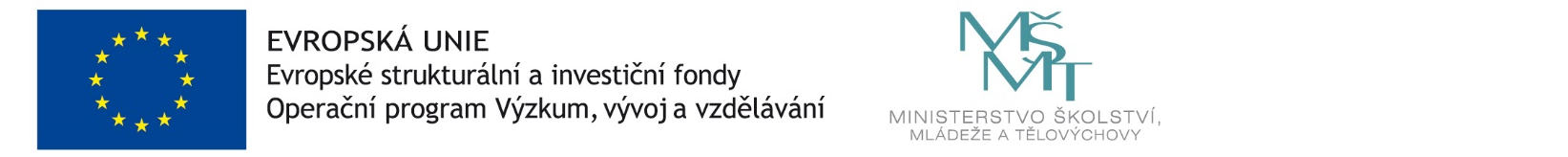 